Organizing PrincipalsBefore the year 1607, North American settlement was defined by the both nomadic and sedentary traditions of the people native to the North American continent.  Their reliance on the land and their religious faiths based in nature, although highly developed, would ultimately mark them at savages by the “enlightened” European explorers.Between 1607 and 1763, the British North American colonies developed experience in, and the expectation of self-government in the political, religious, economic, and social aspects life.Topics:  native people, exploration, colonization, governmental development, economic development, religious development, Colonial wars, salutary neglect, social development, push and pull factors, French and Indian War, free labor, slavery.   Items Due For this Unit: on February 5Reading LogsVocabularyPrimary Source PackMultiple choice questions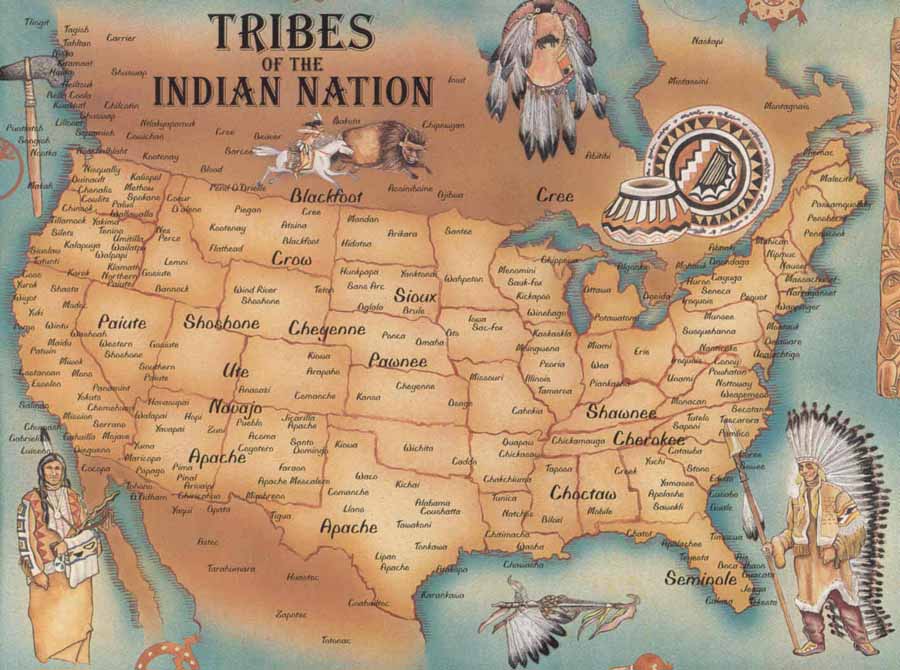 DateWeek 1 Class TopicNightly AssignmentsDoneJanuary 27Exam Make Up DayJanuary28Introductions/Course OutlineUnit Primary Source PackOverview of Period 1:Native Inhabitants and the Columbian ExchangeAP StarRead SyllabusBartram Primary SourceJanuary 29Teacher Work Day!Mini Documents 1.4-1.9Clovis Point ArticleJanuary30Opening:  Discussion of BartramFinish Native Inhabitants and the Columbian ExchangeNon-English Settlement in the New WorldJamestownCheck Out Amsco BooksBegin Chart on Characteristics of SettlementAmsco: Chapter 2   -------- Open House!!! ----------January 31Jamestown and Chesapeake SettlementOther Southern Colonies and PurposesMayflower Compact and Jamestown BridesModell of Christian CharityDateWeek 2 Class TopicNightly AssignmentsDoneFebruary 3Opening:  Our Plantation is Very WeakThe Influence of Puritanism and New England SettlementFlipped Class Lecture: The Role of War and Strife in the ColoniesModell of Christian CharityFebruary 4Opening:  Quakers Primary Source (William Penn)Middle Colonies and the Influence of the Dutch and QuakersQuestions/Discussion on Flipped LessonFinish the Middle ColoniesSlavery in the ColoniesAmsco: Chapter 3VA Laws for BlacksFebruary 5Opening: Context and Thesis WritingFinish Slavery in the ColoniesThe First Great Awakening and Salem Witch TrialsContext and Thesis: Amsco Page 63Questions 3 OR 4 February 6The First Great Awakening and Salem Witch TrialsReview Thesis and Context WritingMultiple Choice Questions: p.40-42~With rationalFebruary 7Introduce the DBQ~Begin to write DBQDBQ and Study for QuestDateWeek 3 Class TopicNightly AssignmentsDoneFebruary 10Period 1 & 2 QuestStart Period 3(New Unit- 1st Assignment) Amsco: Chapter 4